September 2023Dear Parents/Carers,We are delighted with how well your children have settled into Year 1. We hope they have had a happy first few days. We hope to see lots of you tonight at the information meeting at 6pm in the school hall.PE daysWe have PE on Monday and Thursday. Please wear PE kits to school on these days.White t shirt or navy ‘Abbey Road’ t shirtNavy/black shorts or navy/black joggers/leggingsTrainers / plimsollsPlain navy/black sweatshirt or hoodieNo earringsOther informationPlease send a water bottle every dayPlease name all items of clothingSchool fruit is delivered every day so unless your child doesn’t eat the school fruit there is no need for snacks to be brought in (Please ensure all snacks are healthy eg chopped grapes, raisins, dried mango)Reading diaries should be in book bags every day pleaseMilk should be ordered online (usually takes 2 weeks to be on the system)Our email address is year1@abbeyroadprimary.co.uk this is not checked during the school day so urgent messages need to go to the officeOur topic for this half term is Homes. The information on the following page shows what we shall be covering in each subject.Further information can be found on our school website:www.abbeyroadprimary.co.uk/curriculum-assessment/ Thank you for your support,Year 1 TeamEnglish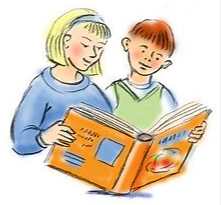 The Three Little PigsRapunzelTown Mouse and Country MouseMaths  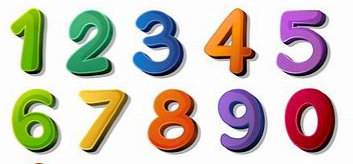 Place value, one more, one less, comparing and ordering numbersScience    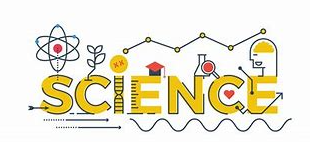 Everyday materialsSeasonal changesHistory  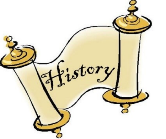 What were household objects like in the past? Geography 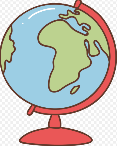 What are homes like in West Bridgford and around the world?Art   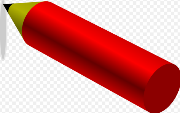 Drawing focusShapes, houses, printing Music    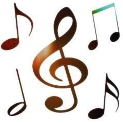 Menu song from Sing Up!Computing       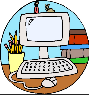 iAlgorithm from iComputeRE     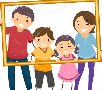 BelongingPSHE      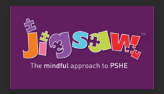 Being MePE  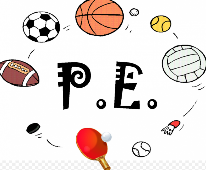 Monday PE – FitnessThursday PE – Ball Skills (Miss James)Spanish   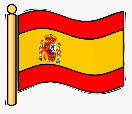 Greetings